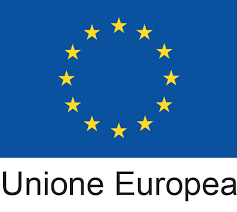 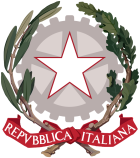 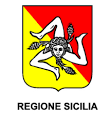 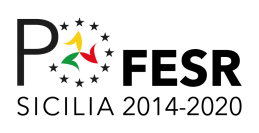 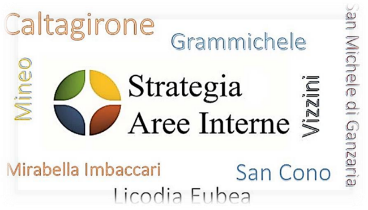 MODELLO DI DOMANDASpett.leComune di Caltagirone Via OGGETTO: Avviso Pubblico per la selezione  - tramite procedura valutativa per titoli - attivata ai sensi del DLGS 165/2001 e s.m.i. , per lo svolgimento del servizio di consulenza  di n. 4 profili esperto iunior presso ufficio unico dell’area interna “CALATINO”.   CUP_B24J19000160006Il/La sottoscritto/a _____________________ nato/a a _____________ (_____) il ____/______/_______ residente  in ___________________via/piazza ________________________ n. ____ C.A.P. ________________Tel.______________________, PEC______________________, Partita IVA_________________________CHIEDEdi essere ammesso a partecipare all’Avviso Pubblico per la selezione per titoli finalizzata al conferimento di un incarico di consulenza quale  esperto iunior dell’ufficio unico dell’Area Interna “Calatino” per il profilo (barrare un solo profilo):energia-ambiente e green ecomomy, agricoltura e agroalimentare con Laurea in ingegneria, architettura, geologia, agronomia ed equipollenti;opere civili e viabilità, accessibilità con Laurea in ingegneria, architettura, geologia;sviluppo di processi di digitalizzazione, piattaforme di servizi ICT e di sistemi multi piattaforma per la governace di settori essenziali per le PA con Laurea in ingegneria informatica ed equipollentigiuridico-amministrativo con esperienza in politiche di coesione ed inclusione, nella predisposizione di bandi e procedure di affidamento; della gestione di servizi pubblici dal punto di vista amministrativo e giuridico A tal fine, ai sensi degli artt. 46 e 47 del D.P.R. n. 445/2000 e consapevole delle responsabilità e delle sanzioni penali previste dal successivo art. 76 del medesimo decreto per false attestazioni e dichiarazioni mendaci, sotto la propria personale responsabilitàDICHIARA di possedere i requisiti generali e specifici richiesti dall’avviso ed in particolare:di avere cittadinanza italiana o di uno dei paesi membri dell’Unione Europea;di non essere escluso dall’elettorato politico attivo;di godere dei diritti civili e politici in Italia e/o negli stati di appartenenza o provenienza;di non aver riportato condanne penali con sentenze di condanna passate in giudicato e non avere procedimenti penali in corso;di possedere idoneità fisica all’impiego da ricoprire ed alle mansioni da svolgere;di non essere stato licenziato, dispensato o destituito dal servizio presso Pubbliche Amministrazioni (se dipendente pubblico);di non essere stato interdetto dai pubblici uffici in base a sentenza passata in giudicato;di non essere stato dichiarato decaduto da un pubblico impiego ai sensi dell’art. 127, lettera d) del D.P.R.10 Gennaio 1957, n.3 e successive modifiche ed integrazioni;di non avere a proprio carico cause di incompatibilità, ostative all’incarico secondo la più recente normativa;di non avere contenziosi in essere con i Comuni dell’Area Interna Calatino;di possedere adeguata conoscenza della lingua italiana parlata scritta;di essere in possesso della P. IVA n. ______________________;di essere in possesso di patente B e di essere automunito/a; il possesso di Diploma di laurea magistrale o conseguita secondo il vecchio ordinamento, con abilitazione all'esercizio della professione ed iscrizione al relativo Albo;di possedere esperienza ……….( almeno triennale)  di lavoro (lavoro dipendente a tempo determinato o indeterminato e/o contratti di collaborazione o di lavoro autonomo) svolto per Pubbliche Amministrazioni e /o privati  nella gestione di servizi di supporto alla governance, di monitoraggio, valutazione e rendicontazione di progetti e programmi integrati/strategici a valere sui fondi regionali, nazionali e comunitari. il possesso, ovvero la disponibilità dei mezzi, delle attrezzature e degli strumenti adeguati all'effettuazione delle prestazioni contrattuali.DICHIARA altresìdi accettare senza riserva, avendone presa conoscenza, tutte le disposizioni e condizioni indicate nell’avviso  de quo;Allegati:Curriculum vitae in formato europeo, datato, firmato e corredato di apposita dichiarazione, ai sensi degli artt. 46 e 47 del D.P.R. 445/2000, che attesti la veridicità delle informazioni contenute.Copia fronte retro di un documento di riconoscimento in corso di validità;Scheda auto-attribuzione del punteggio per un massimo di 80 punti Relazione complessiva della carriera per attribuzione del punteggio massimo di 20 punti  Altro: …………………………..Ai sensi del D.lgs. n. 196/2003, il/la sottoscritto/a autorizza il Comune di Caltagirone al trattamento dei propri dati personali ai fini del procedimento connesso alla selezione e per l'assolvimento degli obblighi previsti dalle leggi e dai regolamenti in materia.    Luogo e Data ……………………………….				 FIRMA ____________________________________